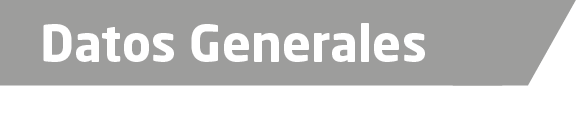 Nombre: Ubaldo Emanuel Dolores Prieto.Cuip: DOPU771128H308446222Grado: Titulo de  Maestro en Criminología Cedula Profesional: 10319058Grado: Título de Ingeniero Mecánico Electricista Cedula Profesional: 8432462.  Teléfono de Oficina: 294.94.271.17 Correo Electrónico: udolores@veracruz.gob.mxDato Generales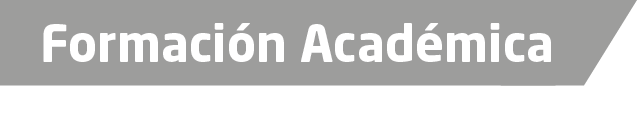 06 septiembre del 2013 – 15 agosto del 2015.Maestría en Criminología, Escuela Superior de Posgrado de Veracruz, Universidad del Conde, Xalapa, Veracruz.1994-2000Licenciatura en Ingeniera Mecánica Eléctrica, Facultad de Ingeniería Mecánica Eléctrica, Universidad Veracruzana, Boca del Rio, Veracruz.Trayectoria Profesional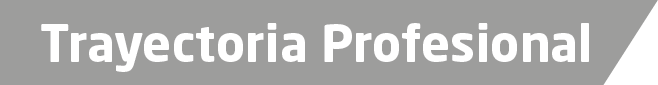 26 de julio del 2000 – 26 de julio del 2001. Auxiliar para la Investigación de Control, Instituto de Ingeniería, Universidad Veracruzana, Laboratorio de Ingeniería Electrónica, Boca del Rio Veracruz. 01 de Octubre del 2001- 01 de Febrero 2002.Técnico en Refrigeración Automotriz, Refrigeración Automotriz de Veracruz (R.A.V), Veracruz, Veracruz.  Febrero del 2002 – Diciembre 2004.Auxiliar de la Administración de Redes, Dirección General de Tecnología de la  Información (D.G. E.T.I), Boca del Rio, Veracruz.01 Octubre del 2005 – 14 de Marzo 2017.Perito Criminalista, perito en Ingeniera e Informática Forense,  adscrito a la Dirección de los Servicios Periciales, Fiscalía General del Estado, Xalapa, Veracruz.15 de Marzo 2017 a la FechaSubdelegado Regional de los Servicios Periciales en San Andrés Tuxtla, Ver, Fiscalía General del Estado, San Andrés Tuxtla, Ver.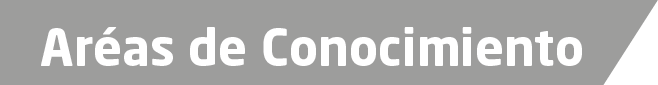 Fotografía Forense, Criminalística Forense, Informática Forense, Ingeniería Forense, Biometría de Voz, Criminología Forense. 